Karar Tarihi:16.11.2020                                                                               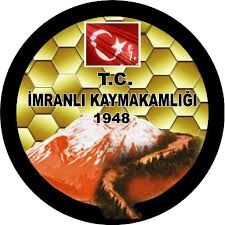 Karar No: 2020/30  İLÇE HIFZISSIHHA KURUL KARARI             İlçe Hıfzıssıhha Kurulu 1593 Umumi Hıfzıssıhha kanunun 26. Maddesi gereğince 16.11.2020 tarihinde Kaymakam Hacı Kerim MERAL Başkanlığında isimleri ve imzaları bulunan üyelerin iştirakiyle toplanarak;	 İçişleri Bakanlığının 08.09.2020 tarih ve 14533 sayılı Genelgesine istinaden 08.09.2020 tarih ve 2020/70 sayılı İl Hıfzıssıhha Kurulu Kararıyla; “İl genelinde (meskenler hariç olmak üzere) tüm alanlarda (kamuya açık alanlar, cadde, sokak, park, bahçe, piknik alanı, sahiller, toplu ulaşım araçları, işyerleri, fabrikalar vb.) vatandaşlarımıza istisnasız maske takma zorunluluğu” getirilmişti.Ülke genelinde kış mevsimine girmiş olmamız nedeniyle, pozitif vaka sayısındaki artışı önlemek ve vatandaşlarımızın yoğun olarak bulundukları yerlerde, sigara içilmesi sırasında maskelerini usulüne uygun kullanmayarak bulaş hızını artırdıkları tespit edildiğinden, İçişleri Bakanlığının 11.11.2020 tarih ve 18579 sayılı genelgesiyle bu kez;  “Vatandaşlarımızın kalabalık şekilde bulunduğu/bulunabileceği cadde, sokak, park ve bahçeler gibi yerlerde sigara içme bahisle/bahanesiyle bazı kişilerin maskelerini çıkardıkları, aşağıya indirdikleri, doğru şekilde kullanmadıkları” anlaşıldığından İl/İlçe Hıfzıssıhha Kurullarında bu yönde karar alınması istenmiştir.İlgi genelgeye istinaden kurulumuzca aşağıdaki kararlar alınmıştır. Maskenin doğru ve sürekli şekilde kullanımının sağlanması amacıyla, halkın yoğun olarak giriş-çıkış yaptığı tüm kamu kurum ve kuruluşların giriş ve çıkışları, Cumhuriyet Meydanı, Şehit Hüseyin Ağırman Caddesi, Ergenekon Caddesi, Egemenlik Caddesi ile halkın yoğun olarak bulunduğu pazar alanında sigara içilmesine kısıtlama getirilmiştir.“65 yaş ve üzeri vatandaşlarımızın sokağa çıkmalarına ilişkin önceden alınan İlçe Hıfzıssıhha Kurulu Kararı gereğince 11.00 ile 16.00 arası getirilen sokağa çıkma kısıtlaması “kış koşulları nedeniyle havanın erken kararması” da dikkate alınarak, 10:00-16:00 saatleri arasında uygulanmak üzere revize edilmiştir. Bu saatlerin dışında ikametlerinde bulunmaları esastır. Pandemi salgınıyla mücadele kapsamında diğer illerden ilçemize bağlı köylere gelerek geçici veya sürekli ikamet etmek isteyen vatandaşlarımızın 7(yedi) günlük sosyal izolasyon kurallarına uymalarına,İlçemize bağlı köylere il dışından geçici veya ikamet etmek için gelen vatandaşların tespit edilip, kimlik bilgilerinin geldiklerin köyün bağlı bulunduğu kolluk kuvvetleri birimine köy muhtarlığınca bildirilmesine,İlçe Hıfzıssıhha Kurulu’nun yukarıda aldığı kararlara uyulmaması halinde, her seferinde ayrı ayrı olmak üzere; Hıfzıssıhha Kanunu’nun 282. Maddesi gereğince 3.150 TL para cezası uygulanacaktır Kabahatler Kanunu’nun 32. Maddesi gereğince 392 TL para cezası,Hıfzıssıhha Kanunun 282. Maddesi gereğince “65 yaş ve üzeri vatandaşlara kısıtlama saatlerinde ve izin belgesi ya da mücbir sebep olmaksızın hizmet veren, aracına kabul eden iş yeri sahipleri/şoförlere” 900 TL para cezası, uygulanmasına;            Oy birliğiyle karar verilmiştir.   BAŞKAN			               ÜYE		                                        ÜYEHacı Kerim MERAL                        Murat AÇIL                            Muzaffer Fatih TÜFEKÇİ                    İmranlı Kaymakam V.                    Belediye Başkan 	 	             Başhekim                                          ÜYE	                                                          ÜYE                   Fatih TURHAN                                                       Emre KESKİN                                                                                                       İlçe Tarım ve Orman Md. V.                                                 Eczacı